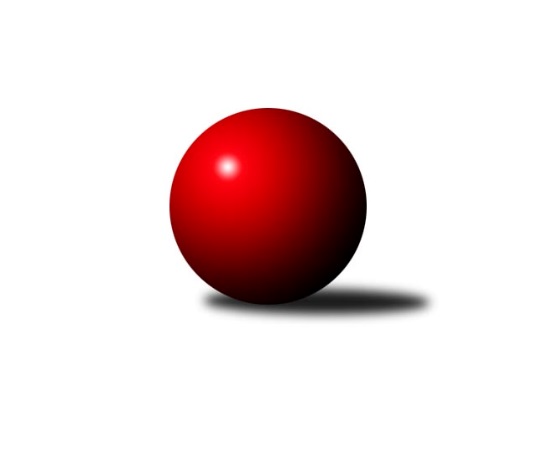 Č.9Ročník 2019/2020	16.11.2019Nejlepšího výkonu v tomto kole: 3314 dosáhlo družstvo: TJ Sokol Chvalíkovice3. KLM C 2019/2020Výsledky 9. kolaSouhrnný přehled výsledků:TJ Opava 	- KK Jiskra Rýmařov 	2:6	3112:3164	9.0:15.0	16.11.TJ Tatran Litovel 	- TJ Prostějov 	5:3	3194:3176	12.5:11.5	16.11.TJ Spartak Přerov ˝B˝	- TJ Horní Benešov ˝B˝	1:7	3215:3286	8.5:15.5	16.11.KK Zábřeh B	- TJ Unie Hlubina	1:7	3057:3271	8.0:16.0	16.11.TJ Odry 	- TJ Sokol Bohumín 	6:2	3305:3215	15.0:9.0	16.11.TJ Sokol Chvalíkovice	- Sokol Přemyslovice 	6:2	3314:3282	12.0:12.0	16.11.Tabulka družstev:	1.	KK Jiskra Rýmařov	9	6	2	1	48.0 : 24.0 	126.5 : 89.5 	 3220	14	2.	TJ Odry	9	6	1	2	42.0 : 30.0 	118.0 : 98.0 	 3251	13	3.	TJ Unie Hlubina	9	6	0	3	46.0 : 26.0 	113.0 : 103.0 	 3180	12	4.	Sokol Přemyslovice	9	6	0	3	43.5 : 28.5 	114.5 : 101.5 	 3189	12	5.	TJ Sokol Chvalíkovice	9	5	0	4	40.0 : 32.0 	118.0 : 98.0 	 3208	10	6.	TJ Tatran Litovel	9	4	2	3	40.0 : 32.0 	102.5 : 113.5 	 3192	10	7.	TJ Horní Benešov ˝B˝	9	5	0	4	38.0 : 34.0 	109.5 : 106.5 	 3222	10	8.	TJ Opava	9	3	2	4	33.0 : 39.0 	106.0 : 110.0 	 3149	8	9.	TJ Spartak Přerov ˝B˝	9	3	0	6	29.0 : 43.0 	108.5 : 107.5 	 3135	6	10.	TJ Sokol Bohumín	9	2	1	6	27.0 : 45.0 	99.0 : 117.0 	 3167	5	11.	TJ Prostějov	9	2	0	7	23.5 : 48.5 	90.5 : 125.5 	 3162	4	12.	KK Zábřeh B	9	1	2	6	22.0 : 50.0 	90.0 : 126.0 	 3145	4Podrobné výsledky kola:	 TJ Opava 	3112	2:6	3164	KK Jiskra Rýmařov 	Michal Blažek	134 	 127 	 131 	135	527 	 3:1 	 495 	 137	114 	 118	126	Gustav Vojtek	Břetislav Mrkvica	123 	 123 	 125 	119	490 	 0:4 	 528 	 126	126 	 139	137	Ladislav Janáč	Milan Jahn	125 	 110 	 144 	130	509 	 1:3 	 512 	 127	137 	 113	135	Michal Davidík	Maciej Basista	135 	 126 	 132 	126	519 	 2:2 	 547 	 134	151 	 128	134	Jaroslav Tezzele	Petr Bracek	117 	 153 	 143 	131	544 	 2:2 	 534 	 140	130 	 131	133	Antonín Sochor	Tomáš Valíček	122 	 126 	 136 	139	523 	 1:3 	 548 	 142	143 	 137	126	Petr Chlachularozhodčí: Kříž StanislavNejlepší výkon utkání: 548 - Petr Chlachula	 TJ Tatran Litovel 	3194	5:3	3176	TJ Prostějov 	Jiří Fiala	133 	 150 	 139 	126	548 	 2:2 	 539 	 147	142 	 110	140	Roman Rolenc	David Čulík	129 	 140 	 114 	116	499 	 1:3 	 535 	 130	137 	 135	133	Michal Smejkal	Kamil Axmann	156 	 142 	 139 	129	566 	 4:0 	 492 	 139	130 	 121	102	Bronislav Diviš	Miroslav Sigmund	125 	 111 	 130 	140	506 	 1:3 	 560 	 142	153 	 122	143	Petr Pospíšilík	Jiří Čamek	126 	 149 	 136 	128	539 	 2.5:1.5 	 506 	 137	116 	 125	128	Karel Zubalík	Miroslav Talášek	136 	 136 	 137 	127	536 	 2:2 	 544 	 122	138 	 132	152	Miroslav Znojilrozhodčí: Vymazal LudvíkNejlepší výkon utkání: 566 - Kamil Axmann	 TJ Spartak Přerov ˝B˝	3215	1:7	3286	TJ Horní Benešov ˝B˝	Zdeněk Macháček	153 	 123 	 151 	114	541 	 2:2 	 544 	 140	139 	 131	134	Bohuslav Čuba	Stanislav Beňa st.	144 	 139 	 144 	120	547 	 3:1 	 497 	 128	142 	 120	107	Josef Matušek	Jaroslav Krejčí	133 	 137 	 145 	148	563 	 1:3 	 568 	 153	139 	 154	122	Luděk Zeman	Vojtěch Venclík	116 	 124 	 125 	143	508 	 0.5:3.5 	 556 	 132	126 	 155	143	Michal Klich	Vladimír Mánek	121 	 144 	 144 	140	549 	 1:3 	 569 	 140	122 	 147	160	David Kaluža	Martin Bartoš	122 	 135 	 140 	110	507 	 1:3 	 552 	 140	127 	 146	139	Petr Dankovičrozhodčí: Jiří Divila, Jiří VidličkaNejlepší výkon utkání: 569 - David Kaluža	 KK Zábřeh B	3057	1:7	3271	TJ Unie Hlubina	Martin Pěnička	123 	 108 	 111 	124	466 	 1:3 	 523 	 134	120 	 147	122	Petr Basta	Jan Körner	118 	 139 	 136 	138	531 	 1:3 	 566 	 138	129 	 148	151	Martin Marek	Jiří Srovnal	112 	 127 	 142 	135	516 	 1:3 	 530 	 118	142 	 131	139	Přemysl Žáček	Václav Švub *1	117 	 116 	 124 	81	438 	 0:4 	 559 	 136	147 	 146	130	Jan Žídek	Martin Vitásek	114 	 152 	 115 	133	514 	 1:3 	 557 	 123	146 	 141	147	Pavel Marek	Jiří Michálek	140 	 158 	 154 	140	592 	 4:0 	 536 	 137	147 	 134	118	Michal Zatykorozhodčí: Keprtová Soňastřídání: *1 od 69. hodu Miroslav ŠtěpánNejlepší výkon utkání: 592 - Jiří Michálek	 TJ Odry 	3305	6:2	3215	TJ Sokol Bohumín 	Marek Frydrych	148 	 160 	 140 	139	587 	 4:0 	 537 	 140	139 	 122	136	Jan Zaškolný	Daniel Ševčík st.	136 	 112 	 134 	146	528 	 2:2 	 546 	 150	131 	 124	141	Karol Nitka	Daniel Malina	132 	 128 	 134 	145	539 	 1:3 	 582 	 167	145 	 137	133	Fridrich Péli	Petr Dvorský	151 	 131 	 132 	119	533 	 2:2 	 500 	 120	136 	 117	127	Petr Kuttler	Michal Pavič	131 	 142 	 126 	146	545 	 3:1 	 531 	 121	133 	 136	141	Aleš Kohutek	Karel Chlevišťan	155 	 151 	 127 	140	573 	 3:1 	 519 	 119	130 	 140	130	Stanislav Sliwkarozhodčí: Zajíček JaroslavNejlepší výkon utkání: 587 - Marek Frydrych	 TJ Sokol Chvalíkovice	3314	6:2	3282	Sokol Přemyslovice 	Radek Hendrych	157 	 141 	 137 	135	570 	 3:1 	 547 	 147	131 	 127	142	Jiří Šoupal	Vladimír Valenta	151 	 149 	 140 	133	573 	 2:2 	 581 	 135	129 	 154	163	Radek Grulich	Jonas Mückstein *1	145 	 124 	 116 	136	521 	 2:2 	 512 	 123	125 	 132	132	Ivan Říha	Jiří Staněk	141 	 121 	 163 	146	571 	 3:1 	 553 	 118	163 	 141	131	Michal Kolář	Aleš Staněk	170 	 122 	 139 	153	584 	 2:2 	 548 	 119	143 	 147	139	Jan Sedláček	David Hendrych	132 	 124 	 123 	116	495 	 0:4 	 541 	 133	139 	 131	138	Eduard Tomekrozhodčí:  Vedoucí družstevstřídání: *1 od 89. hodu Otto MücksteinNejlepší výkon utkání: 584 - Aleš StaněkPořadí jednotlivců:	jméno hráče	družstvo	celkem	plné	dorážka	chyby	poměr kuž.	Maximum	1.	Marek Frydrych 	TJ Odry 	563.56	371.5	192.1	3.9	4/5	(587)	2.	Eduard Tomek 	Sokol Přemyslovice 	563.50	375.4	188.1	4.6	4/5	(606)	3.	Jiří Staněk 	TJ Sokol Chvalíkovice	563.08	370.9	192.2	2.3	5/5	(634)	4.	Ladislav Stárek 	KK Jiskra Rýmařov 	561.60	362.8	198.9	4.4	4/5	(584)	5.	Václav Švub 	KK Zábřeh B	559.80	370.3	189.5	5.9	5/6	(589)	6.	Karel Chlevišťan 	TJ Odry 	558.05	364.4	193.7	3.3	5/5	(593)	7.	Petr Bracek 	TJ Opava 	556.36	371.0	185.4	4.2	5/5	(600)	8.	Jiří Michálek 	KK Zábřeh B	554.60	365.3	189.3	4.6	5/6	(592)	9.	Jiří Čamek 	TJ Tatran Litovel 	554.00	365.5	188.5	3.8	5/6	(574)	10.	Antonín Sochor 	KK Jiskra Rýmařov 	551.68	366.3	185.4	2.9	5/5	(573)	11.	Michal Pavič 	TJ Odry 	551.10	365.7	185.4	2.8	5/5	(588)	12.	Aleš Staněk 	TJ Sokol Chvalíkovice	551.05	366.3	184.8	4.9	5/5	(584)	13.	Bohuslav Čuba 	TJ Horní Benešov ˝B˝	550.50	366.0	184.5	3.3	6/6	(577)	14.	Jaroslav Krejčí 	TJ Spartak Přerov ˝B˝	547.07	369.1	177.9	4.9	5/5	(572)	15.	Miroslav Sigmund 	TJ Tatran Litovel 	545.81	376.9	168.9	6.5	4/6	(579)	16.	Petr Pospíšilík 	TJ Prostějov 	545.33	365.0	180.4	2.8	4/4	(580)	17.	Michal Klich 	TJ Horní Benešov ˝B˝	544.58	357.5	187.1	3.9	6/6	(575)	18.	Martin Marek 	TJ Unie Hlubina	544.52	362.3	182.2	2.6	5/5	(566)	19.	Petr Dvorský 	TJ Odry 	543.67	353.7	189.9	3.6	5/5	(559)	20.	David Kaluža 	TJ Horní Benešov ˝B˝	543.42	368.1	175.3	4.4	6/6	(569)	21.	Radek Grulich 	Sokol Přemyslovice 	542.53	361.9	180.7	4.9	5/5	(581)	22.	Luděk Zeman 	TJ Horní Benešov ˝B˝	542.30	366.4	175.9	7.1	5/6	(568)	23.	Ivan Říha 	Sokol Přemyslovice 	540.84	366.8	174.0	5.2	5/5	(601)	24.	Miroslav Talášek 	TJ Tatran Litovel 	540.33	355.5	184.8	3.8	5/6	(563)	25.	Michal Smejkal 	TJ Prostějov 	539.06	360.6	178.4	4.6	4/4	(602)	26.	Michal Davidík 	KK Jiskra Rýmařov 	537.28	357.1	180.2	6.4	5/5	(585)	27.	Fridrich Péli 	TJ Sokol Bohumín 	537.06	354.3	182.7	3.8	6/6	(582)	28.	Jan Zaškolný 	TJ Sokol Bohumín 	536.54	361.3	175.3	5.9	6/6	(588)	29.	Jiří Michalčík 	KK Zábřeh B	535.25	361.0	174.3	5.8	4/6	(572)	30.	Přemysl Žáček 	TJ Unie Hlubina	534.06	364.2	169.9	5.1	4/5	(573)	31.	David Hendrych 	TJ Sokol Chvalíkovice	533.25	359.3	174.0	4.8	5/5	(569)	32.	Jan Körner 	KK Zábřeh B	533.20	356.9	176.4	6.7	5/6	(552)	33.	Vladimír Mánek 	TJ Spartak Přerov ˝B˝	532.75	363.1	169.7	5.4	5/5	(605)	34.	Roman Rolenc 	TJ Prostějov 	531.56	359.6	172.0	3.9	4/4	(556)	35.	Pavel Marek 	TJ Unie Hlubina	531.56	356.3	175.2	4.8	5/5	(557)	36.	Petr Dankovič 	TJ Horní Benešov ˝B˝	530.30	361.1	169.2	7.5	5/6	(563)	37.	Petr Wolf 	TJ Opava 	530.25	360.0	170.3	7.8	4/5	(537)	38.	Jaroslav Tezzele 	KK Jiskra Rýmařov 	530.04	358.0	172.0	6.6	5/5	(584)	39.	Martin Bartoš 	TJ Spartak Přerov ˝B˝	529.40	355.2	174.3	8.1	4/5	(558)	40.	Josef Matušek 	TJ Horní Benešov ˝B˝	529.29	355.2	174.1	6.1	6/6	(563)	41.	Milan Jahn 	TJ Opava 	529.20	355.9	173.3	4.3	4/5	(551)	42.	Aleš Čapka 	TJ Prostějov 	528.75	361.5	167.3	5.8	4/4	(549)	43.	Karol Nitka 	TJ Sokol Bohumín 	528.67	360.5	168.2	3.8	6/6	(563)	44.	Michal Zatyko 	TJ Unie Hlubina	528.31	367.3	161.1	6.8	4/5	(550)	45.	Maciej Basista 	TJ Opava 	528.20	357.2	171.1	6.6	5/5	(570)	46.	Radek Hendrych 	TJ Sokol Chvalíkovice	528.12	354.2	173.9	6.5	5/5	(570)	47.	Jan Žídek 	TJ Unie Hlubina	527.88	346.4	181.5	7.5	4/5	(559)	48.	Stanislav Sliwka 	TJ Sokol Bohumín 	527.75	366.9	160.9	6.9	5/6	(578)	49.	Daniel Ševčík  st.	TJ Odry 	527.70	362.9	164.8	8.0	5/5	(571)	50.	Petr Kuttler 	TJ Sokol Bohumín 	527.00	360.0	167.0	5.5	4/6	(551)	51.	Kamil Axmann 	TJ Tatran Litovel 	526.94	353.3	173.6	5.6	6/6	(566)	52.	Jan Sedláček 	Sokol Přemyslovice 	526.31	362.3	164.0	7.8	4/5	(574)	53.	Petr Axmann 	TJ Tatran Litovel 	525.25	343.5	181.8	7.5	4/6	(541)	54.	Aleš Kohutek 	TJ Sokol Bohumín 	525.00	357.1	167.9	6.5	6/6	(585)	55.	František Baleka 	TJ Tatran Litovel 	521.75	365.1	156.6	8.8	4/6	(559)	56.	Stanislav Ovšák 	TJ Odry 	521.50	367.8	153.8	9.3	4/5	(548)	57.	Miroslav Znojil 	TJ Prostějov 	521.38	355.8	165.6	3.9	4/4	(544)	58.	Jiří Fiala 	TJ Tatran Litovel 	521.10	359.5	161.6	6.5	5/6	(548)	59.	Michal Blažek 	TJ Opava 	520.40	362.2	158.3	6.8	4/5	(563)	60.	Tomáš Valíček 	TJ Opava 	520.00	355.3	164.7	6.8	5/5	(569)	61.	Jiří Šoupal 	Sokol Přemyslovice 	519.25	343.4	175.8	4.2	4/5	(559)	62.	Zdeněk Macháček 	TJ Spartak Přerov ˝B˝	517.16	350.3	166.9	7.5	5/5	(604)	63.	David Čulík 	TJ Tatran Litovel 	516.08	344.5	171.6	5.1	4/6	(540)	64.	Michal Kolář 	Sokol Přemyslovice 	515.40	355.0	160.4	8.2	4/5	(553)	65.	Petr Basta 	TJ Unie Hlubina	515.00	354.2	160.8	4.6	4/5	(535)	66.	Vojtěch Venclík 	TJ Spartak Přerov ˝B˝	512.80	347.1	165.7	5.5	5/5	(567)	67.	Lukáš Krejčí 	KK Zábřeh B	511.70	355.4	156.3	7.0	5/6	(531)	68.	Michal Loučka 	TJ Spartak Přerov ˝B˝	509.15	352.0	157.2	8.8	5/5	(562)	69.	Miroslav Štěpán 	KK Zábřeh B	506.00	355.6	150.4	10.9	6/6	(534)	70.	Bronislav Diviš 	TJ Prostějov 	493.11	348.7	144.4	9.7	3/4	(528)		Zdeněk Smrža 	TJ Horní Benešov ˝B˝	566.00	374.0	192.0	3.0	1/6	(566)		Jakub Fabík 	TJ Spartak Přerov ˝B˝	557.00	381.0	176.0	4.0	1/5	(557)		Vladimír Valenta 	TJ Sokol Chvalíkovice	556.63	374.1	182.5	4.6	2/5	(573)		Vojtěch Rozkopal 	TJ Odry 	555.00	390.0	165.0	5.0	1/5	(555)		Jan Sochor 	KK Jiskra Rýmařov 	553.00	388.0	165.0	9.0	1/5	(553)		Jiří Polášek 	KK Jiskra Rýmařov 	547.00	357.0	190.0	9.0	1/5	(547)		Tomáš Rechtoris 	TJ Unie Hlubina	544.89	367.2	177.7	6.1	3/5	(573)		Svatopluk Kříž 	TJ Opava 	534.75	358.3	176.5	6.0	2/5	(557)		Ladislav Janáč 	KK Jiskra Rýmařov 	532.50	363.0	169.5	6.0	2/5	(550)		Jakub Mokoš 	TJ Tatran Litovel 	532.00	367.0	165.0	4.0	2/6	(539)		Jonas Mückstein 	TJ Sokol Chvalíkovice	531.50	366.3	165.2	7.8	3/5	(539)		Tomáš Chárník 	KK Jiskra Rýmařov 	530.00	371.0	159.0	4.0	1/5	(530)		Petr Chlachula 	KK Jiskra Rýmařov 	528.75	357.8	170.9	5.6	3/5	(553)		Tomáš Fraus 	Sokol Přemyslovice 	528.53	352.5	176.0	6.8	3/5	(550)		Otto Mückstein 	TJ Sokol Chvalíkovice	523.83	351.7	172.2	8.5	3/5	(542)		Jan Fadrný 	TJ Horní Benešov ˝B˝	521.88	351.8	170.1	6.3	2/6	(535)		Max Trunečka 	TJ Prostějov 	521.00	356.5	164.5	9.5	2/4	(525)		Robert Kučerka 	TJ Horní Benešov ˝B˝	521.00	373.0	148.0	12.0	1/6	(521)		Daniel Malina 	TJ Odry 	520.08	345.8	174.3	4.4	3/5	(569)		Martin Vitásek 	KK Zábřeh B	519.50	358.5	161.0	8.2	3/6	(555)		Gustav Vojtek 	KK Jiskra Rýmařov 	519.33	355.3	164.0	7.0	3/5	(555)		Karel Zubalík 	TJ Prostějov 	514.50	345.3	169.2	6.3	2/4	(559)		Martin Flídr 	KK Zábřeh B	507.00	352.0	155.0	7.0	1/6	(507)		Martin Švrčina 	TJ Horní Benešov ˝B˝	506.00	339.0	167.0	6.0	1/6	(506)		Vojtěch Zaškolný 	TJ Sokol Bohumín 	505.25	351.9	153.3	7.2	3/6	(560)		Stanislav Beňa  st.	TJ Spartak Přerov ˝B˝	502.10	353.5	148.6	9.6	2/5	(547)		Jiří Srovnal 	KK Zábřeh B	497.50	338.3	159.2	10.2	3/6	(516)		Břetislav Mrkvica 	TJ Opava 	490.00	353.0	137.0	10.0	1/5	(490)		Vladimír Kostka 	TJ Sokol Chvalíkovice	470.00	342.0	128.0	9.0	1/5	(470)		Jaroslav Heblák 	KK Jiskra Rýmařov 	467.00	317.0	150.0	10.0	1/5	(467)		Martin Pěnička 	KK Zábřeh B	466.00	348.0	118.0	9.0	1/6	(466)		Rudolf Haim 	TJ Opava 	454.50	315.0	139.5	12.5	2/5	(464)		Václav Bohačík 	TJ Opava 	444.00	339.0	105.0	16.0	1/5	(444)Sportovně technické informace:Starty náhradníků:registrační číslo	jméno a příjmení 	datum startu 	družstvo	číslo startu19741	Gustav Vojtek	16.11.2019	KK Jiskra Rýmařov 	4x19448	Petr Kuttler	16.11.2019	TJ Sokol Bohumín 	5x24769	Martin Pěnička	16.11.2019	KK Zábřeh B	1x15818	Břetislav Mrkvica	16.11.2019	TJ Opava 	1x
Hráči dopsaní na soupisku:registrační číslo	jméno a příjmení 	datum startu 	družstvo	Program dalšího kola:10. kolo23.11.2019	so	10:00	KK Jiskra Rýmařov  - TJ Sokol Chvalíkovice	23.11.2019	so	12:00	TJ Prostějov  - TJ Odry 	23.11.2019	so	12:00	TJ Spartak Přerov ˝B˝ - TJ Opava 	23.11.2019	so	13:30	TJ Horní Benešov ˝B˝ - TJ Sokol Bohumín 	23.11.2019	so	14:30	Sokol Přemyslovice  - KK Zábřeh B	23.11.2019	so	15:30	TJ Unie Hlubina - TJ Tatran Litovel 	Nejlepší šestka kola - absolutněNejlepší šestka kola - absolutněNejlepší šestka kola - absolutněNejlepší šestka kola - absolutněNejlepší šestka kola - dle průměru kuželenNejlepší šestka kola - dle průměru kuželenNejlepší šestka kola - dle průměru kuželenNejlepší šestka kola - dle průměru kuželenNejlepší šestka kola - dle průměru kuželenPočetJménoNázev týmuVýkonPočetJménoNázev týmuPrůměr (%)Výkon2xJiří MichálekZábřeh B5922xJiří MichálekZábřeh B111.695922xMarek FrydrychOdry5873xAleš StaněkChvalíkovice109.685842xAleš StaněkChvalíkovice5842xRadek GrulichPřemyslovice109.125811xFridrich PéliBohumín5822xMarek FrydrychOdry107.835871xRadek GrulichPřemyslovice5811xVladimír ValentaChvalíkovice107.625731xVladimír ValentaChvalíkovice5734xJiří StaněkChvalíkovice107.24571